МКДОУ «Детский сад № 1 п. Алексеевск»НОД по художественно-эстетическому развитию в старшей группе: рисованиеТема: «Чебурашка»                                                                                                           Воспитатель:Горячева Л.А.  2021 год.Цель	:Учить детей создавать в рисунке образ любимого сказочного героя: передавать форму тела, головы и другие характерные особенности; учить рисовать контур простым карандашом (сильно не нажимать, не обводить линии дважды); закреплять умение аккуратно закрашивать изображение (не выходя за контур, равномерно, без просветов).Наглядный материал: иллюстрации с изображением Чебурашки, игрушка Чебурашка.Ход занятия- Ребята, посмотрите нам пришло письмо от крокодила Гены. Интересно, что же он нам пишет? (открывает конверт и читает)«Здравствуйте, мои маленькие друзья! Скоро у Чебурашки день рождения. Я нарисовал портрет своего друга, но вредная старуха Шапокляк его утащила. Я не знаю. Что теперь подарить другу на день рождения. Помогите мне, пожалуйста. Крокодил Гена».- Ребята, давайте поможем крокодилу Гене.- У меня есть портрет Чебурашки, нужно хорошо его рассмотреть.- Скажите, какого цвета Чебурашка?- Из каких частей состоит тело Чебурашки?- Какой формы и величины эти части?- Ребята, а Крокодил Гена оставил для вас записку с загадками.Попробуйте отгадать из каких мультфильмов эти герои:На гармошке он играет,Песню весело поет.И его не унывая,Любит слушать весь народ.Он и вам пообещает,Что раз в году для вас сыграет.(Крокодил Гена)Длинный нос, лукавый взгляд,Очень любит всех ребятКарабаса не боитсяИ готов он с ним сразиться(Буратино)Вот забавный человечекНа спине его моторОн живет под самый крышей,Любит кушать вкусный торт.В гости к детям прилетает,И в гостях всех объедает(Карлсон)Медвежонок любит мед,Громко песенку поетПчелы слышат - не поймутКто же так распелся тут(Винни Пух)Он за зайцем бегаетУже много лет,А поймать не может,Все теряет след.Что же бегать вам без толку,Скажем мы, ребята,(Волку)Старушка 300 лет живетВ пруду с зеленой тиноюОна вам песню пропоетПро дружбу с Буратиною(Черепаха Тортилла)- Молодцы ребята!- Все вы хорошо знаете и любите Чебурашку.Пусть каждый из вас нарисует его портрет: сначала надо нарисовать простым карандашом контур, а потом закрашивать. Не забывайте, что простым карандашом надо рисовать легко, не нажимая и не обводя линии по нескольку раз.Вопросы воспитателя-ответы детей1. Из каких частей состоит Чебурашка (голова,лапы,туловище)2. Какой формы голова? (круглая)3. Что еще у Чебурашки круглой формы (у Чебурашки круглые уши и глаза)4. Что больше по размеру голова или уши (голова больше,чем уши)5. Что мы можем сказать о туловище нашего друга? Какой оно формы (тело овальной формы)6. Что мы можем сказать о размере туловища? (туловище больше головы и оно овальное)7. Посмотрите внимательно, на какую геометрическую фигуру похожи ноги Чебурашки? (ноги похоже на овалы)8. Лапки Чебурашки тоже напоминают …. (овалы)9. Ноги и лапки одинаковы? (ноги больше,чем лапы)10. Правильно. Лапы Чебурашки похожи на вытянутые овалы.11. Давайте посмотрим внимательно, что еще есть на голове Чебурашки (глаза,рот, нос, брови)12. Правильно. Глаза, рот и нос располагаются на мордочке нашего гостя. Какой формы мордочка (мордочка круглой формы)13. Посмотрите внимательно на тело нашего гостя, какую деталь мы еще не назвали?(грудку)14. Какая грудка? (Грудка небольшая, овальная, оранжевая.)15. Чем покрыто тело Чебурашки?(Тело Чебурашки покрыто шерстью.)16. Какого цвета шерсть? (Шерсть темно-коричневого цвета.)17. Весь ли Чебурашка коричневого цвета(.Нет, мордочка и грудка у него оранжевого цвета)- Перед тем, как начать рисовать, давайте отдохнем.Физкультминутка.Вот мы руки развели,Словно удивились.И друг другу до землиВ пояс поклонились!Наклонились, выпрямились,Наклонились, выпрямились.Ниже, ниже, не ленись,Поклонись и улыбнусь.Рисовать контур Чебурашки будем простым карандашом.Лист бумаги предлагаю повернуть вертикально, так как герой вытянут по высоте.1шаг. Вверху листа рисуем большую круглую голову (большой круг).Внутри этого круга, круг поменьше –это мордочка.2шаг. С обеих сторон головы пририсуем уши: два круга чуть меньше по размеру, чем голова.3шаг. Под головой изобразим большое, овальное тело (большой овал).И тут же рисуем грудку в виде небольшого овала, шеи у Чебурашки нет.4шаг. Затем пририсуем внизу туловища два небольших овала - это ноги.5шаг. Осталось изобразить лапы. Они будут напоминать вытянутые овалы. Лапы могут принимать любое положение: быть опущены в низ, направлены в стороны, спрятаны за спину. На лапках есть кокотки, ими он цепляется за ветви деревьев.Посмотрите, наш  Чебурашка готов.Осталось его раскрасить.Дорисовываем детали.Работы помещаем на выставку для рассмотрения.Ребята, как по -другому можно назвать наши рисунки (Наши рисунки еще называются портрет.)- Какие замечательные портреты у вас получились, крокодилу Гене и Чебурашке они очень понравятся.- Я тоже нарисовала Чебурашку. (показывает рисунок)- Посмотрите, это Чебурашка. Он невысокого роста. Его шерстка коричневого цвета. У Чебурашки большая круглая голова, большие полукруглые уши, небольшое овальное туловище и короткие лапки. У него добрые глаза и веселая улыбка. Мне очень нравится этот сказочный герой, потому что он добрый и веселый.- Может быть, кто-то хочет рассказать о своем Чебурашке?Дети составляют рассказ по образцу воспитателя.- Ребята как красиво вы рисуете! У вас получились красивые портреты и интересные рассказы. Все ваши работы мы отправим крокодилу Гене. Чебурашка будет рад такому подарку.- Как мы рисовали Чебурашку? (С помощью геометрических фигур)- Голова и уши - это какая фигура? (Круг)- Туловище и лапы? (Овал)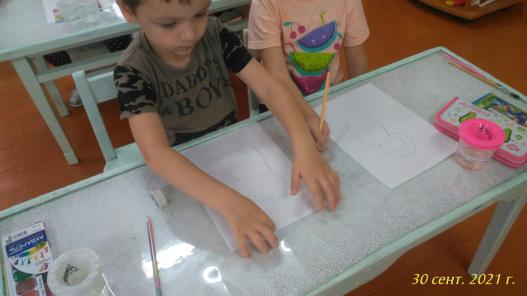 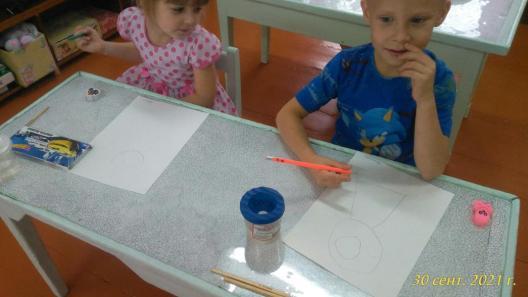 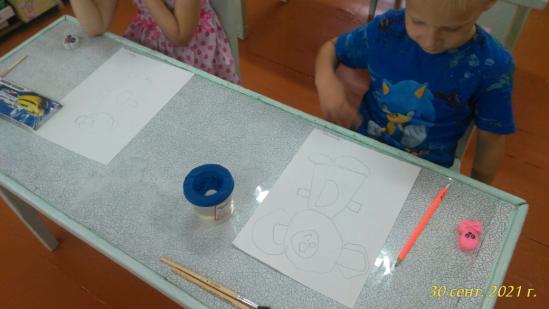 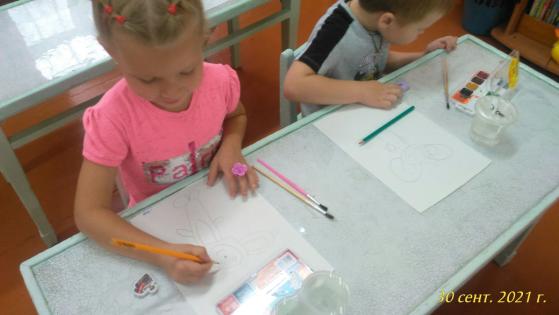 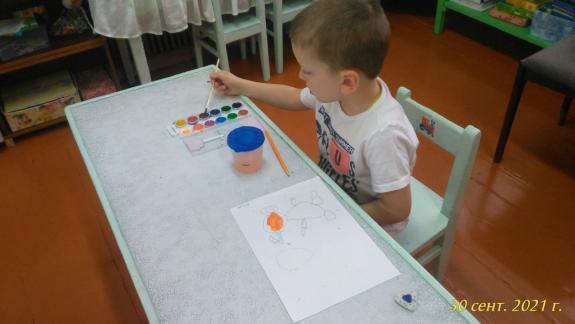 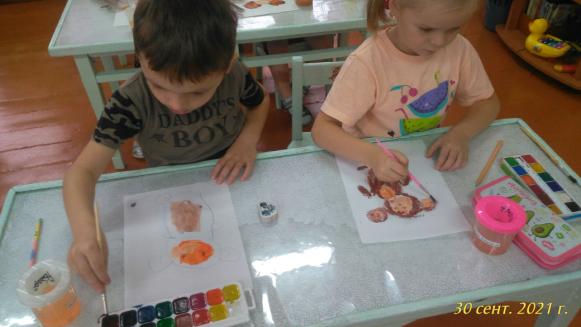 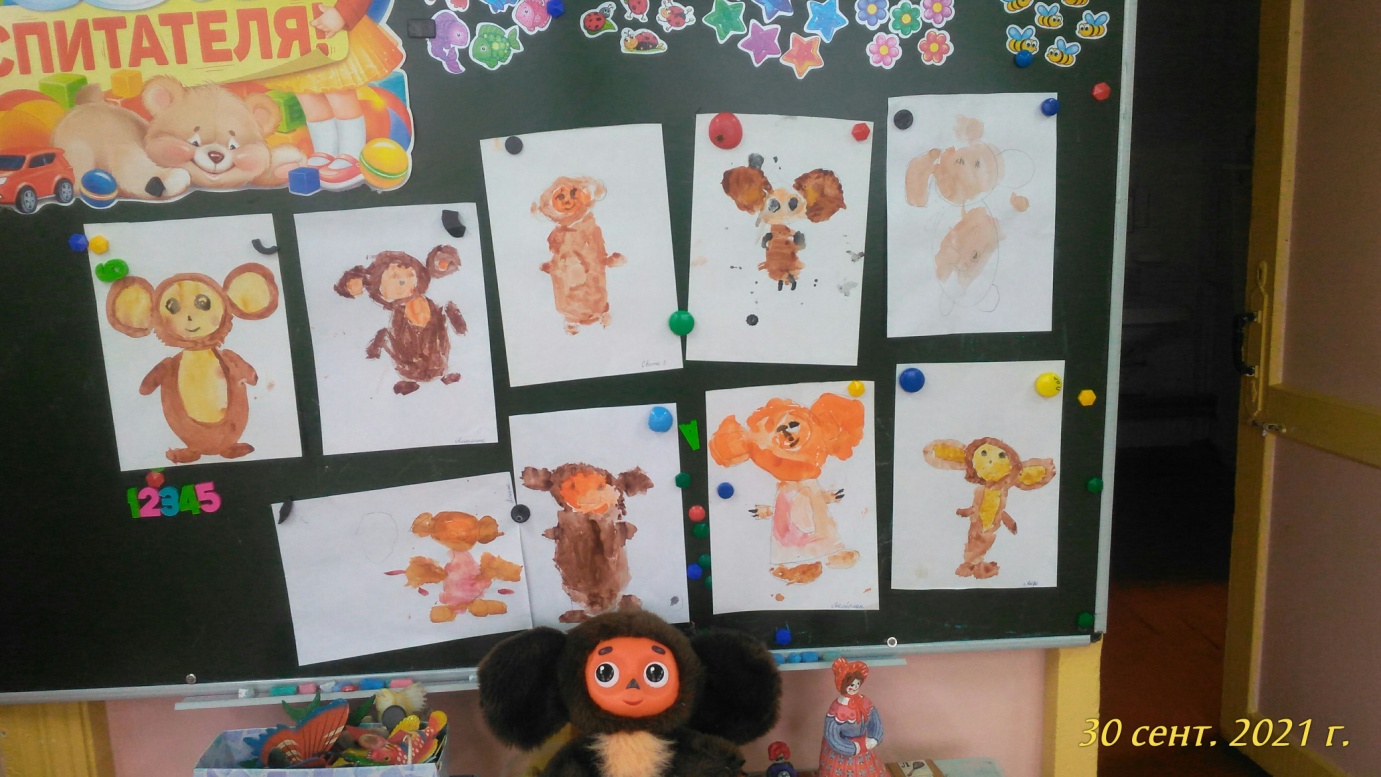 